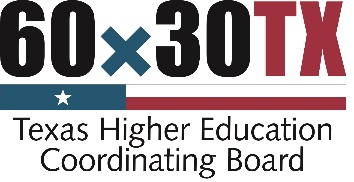 Questions and AnswersFinancial Audit ServicesRFQ: No. 781-1-23173Question 1: Could you provide the latest audited financial statement for The Higher Education Coordinating Board. I was unable to locate them on the website.Answer 1:  Please find the latest audited financial statement below. It is also available under the solicitation documents listed on the http://www.highered.texas.gov/about-us/procurement/    (Double Click to Open)